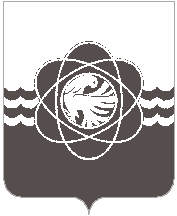 П О С Т А Н О В Л Е Н И Еот  20.09.2022 № 733В соответствии с постановлениями  Правительства Российской Федерации от 30.12.2003    № 794 «О единой государственной системе предупреждения и ликвидации чрезвычайных ситуаций», от 08.11.2013 № 1007 «О силах и средствах единой государственной системы предупреждения и ликвидации чрезвычайных ситуаций», постановлением Администрации Смоленской области от 07.06.2006 № 216 «О силах и средствах Смоленской областной подсистемы единой государственной системы предупреждения и ликвидации чрезвычайных ситуаций»,  в целях организации и функционирования Десногорского  муниципального звена Смоленской областной подсистемы единой государственной системы предупреждения               и ликвидации чрезвычайных ситуаций и приведения в соответствие с действующим законодательствомАдминистрация муниципального образования «город Десногорск» Смоленской области постановляет:	1. Утвердить:	1.1. Перечень сил и средств Десногорского муниципального звена Смоленской областной подсистемы единой государственной системы предупреждения и ликвидации чрезвычайных ситуаций (приложение № 1).	1.2. Перечень сил постоянной готовности Десногорского муниципального звена Смоленской областной подсистемы единой государственной системы предупреждения               и ликвидации чрезвычайных ситуаций (приложение № 2).  	2. Начальнику Муниципального бюджетного учреждения «Управление по делам гражданской обороны и чрезвычайным ситуациям» муниципального образования «город Десногорск» Смоленской области (Д.П. Сумин)  обеспечить учет, хранение и обновление данных о силах и средствах Десногорского муниципального звена Смоленской областной подсистемы единой государственной системы предупреждения и ликвидации чрезвычайных ситуаций. 	3. Признать утратившим силу постановление Администрации муниципального образования «город Десногорск» Смоленской области от16.01.2017 № 13 «О силах и средствах Десногорского муниципального звена РСЧС».4. Отделу информационных технологий и связи с общественностью (Е.М. Хасько) разместить настоящее постановление на официальном сайте Администрации муниципального образования «город Десногорск» Смоленской области в сети Интернет.5. Контроль исполнения настоящего постановления возложить на председателя Комитета по городскому хозяйству и промышленному комплексу Администрации муниципального образования «город Десногорск» Смоленской области А.В. Соловьёва и начальника Муниципального бюджетного учреждения «Управление по делам гражданской обороны и чрезвычайным ситуациям» муниципального образования «город Десногорск» Смоленской области Д.П. Сумина.Глава муниципального образования«город Десногорск» Смоленской области                                            А.А. НовиковПЕРЕЧЕНЬ сил и средств Десногорского муниципального звена Смоленской областной подсистемы единой государственной системы предупреждения и ликвидации чрезвычайных ситуаций	1. Силы и средства наблюдения и контроля Десногорского муниципального звена Смоленской областной подсистемы единой государственной системы предупреждения и ликвидации чрезвычайных ситуаций:	2. Силы и средства ликвидации чрезвычайных ситуаций Десногорского муниципального звена Смоленской областной подсистемы единой государственной системы предупреждения и ликвидации чрезвычайных ситуаций:ПЕРЕЧЕНЬсил постоянной готовности Десногорского муниципального звена Смоленской областной подсистемы единой государственной системы предупреждения  и ликвидации чрезвычайных ситуацийО силах и средствах  Десногорского муниципального звена Смоленской областной подсистемы единой государственной системы предупреждения и ликвидации чрезвычайных ситуаций и признании утратившим силу постановления Администрации муниципального образования «город Десногорск» Смоленской области от 16.01.2017 № 13Приложение № 1к постановлению Администрации муниципального образования«город Десногорск» Смоленской областиот 20.09.2022 №  733№ п/пНаименование организации1.Единая дежурно-диспетческая служба муниципального образования «город Десногорск» Смоленской области2.Межрегиональное управление № 135 Федерального медико-биологического агентства России (по согласованию)3.Федеральное Государственное бюджетное учреждение здравоохранения «Центр гигиены и эпидемиологии № 135 ФМБА России» (по согласованию)4.Водно-химическая лаборатория ЦОС филиала АО «Концерн Росэнэргоатом»  «Смоленская атомная станция» (по согласованию)5.Лаборатория внешнего радиационного контроля филиала АО «Концерн Росэнэргоатом» «Смоленская атомная станция» (по согласованию)  6.Десногорский филиал областного государственного бюджетного учреждения ветеринарии «Государственная ветеринарная служба Смоленской области» (по согласованию)№ п/пНаименование организации1.Поисково-спасательный отряд Муниципального бюджетного учреждения «Управление по делам гражданской обороны и чрезвычайным ситуациям» муниципального образования «город Десногорск»2.Караул 15 пожарно-спасательной части отряда федеральной противопожарной службы государственной противопожарной службы Главного управления МЧС России по Смоленской области  (по согласованию)3.Силы и средства Прокуратуры г. Десногорска (по согласованию)4.Силы и средства отдела Управления Федеральной службы безопасности Российской Федерации по Смоленской области в г. Десногорске (по согласованию)5.Формирования охраны общественного порядка Отдела Министерства внутренних дел Российской Федерации по городу Десногорску (по согласованию)6.Бригады скорой медицинской помощи федерального государственного бюджетного учреждения здравоохранения «Медико-санитарная часть № 135 Федерального медико-биологического агентства» (по согласованию)7.Нештатное аварийно-спасательное формирование филиала АО «Концерн Росэнэргоатом»  «Смоленская атомная станция» (по согласованию)8.Аварийно-восстановительная бригада слесарей-ремонтников по ремонту электросетей Акционерного общества «ЭлС»9.Аварийно-восстановительная бригада по ремонту тепловодоканализационных сетей муниципального унитарного предприятия «Комбинат коммунальных предприятий» муниципального образования «город Десногорск» Смоленской областиПриложение № 2к постановлению Администрации муниципального образования«город Десногорск» Смоленской областиот 20.09.2022 № 733№ п/пНаименование организации1.Поисково-спасательный отряд Муниципального бюджетного учреждения «Управление по делам гражданской обороны и чрезвычайным ситуациям» муниципального образования «город Десногорск»2.Караул 15 пожарно-спасательной части отряда федеральной противопожарной службы государственной противопожарной службы Главного управления МЧС России по Смоленской области  (по согласованию)3.Бригады скорой медицинской помощи федерального государственного бюджетного учреждения здравоохранения «Медико-санитарная часть N 135 Федерального медико-биологического агентства» (по согласованию)